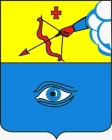 ПОСТАНОВЛЕНИЕ___15.06.2020___                                                                                 № __23/81___ г. ГлазовО внесении изменений в постановление Администрации города Глазова от 11.03.2014 № 23/50   «Об утверждении порядка приведения самовольно переустроенного и (или) перепланированного жилого помещения в прежнее состояние или в состояние, соответствующее проекту переустройства и (или) перепланировки жилого помещения» Руководствуясь статьями 26 и 29 Жилищного кодекса  Российской Федерации, Федеральным законом от 06.10.2003 № 131-ФЗ «Об общих принципах организации местного самоуправления в Российской Федерации», статьей 1 Закона Удмуртской Республики от 30.06.2014 № 40-РЗ «О наделении органов местного самоуправления отдельными государственными полномочиями Удмуртской Республики по государственному жилищному надзору и лицензионному контролю и внесении изменения в статью 35 Закона Удмуртской Республики «Об установлении административной ответственности за отдельные виды правонарушений», Уставом муниципального образования «Город Глазов»,П О С Т А Н О В Л Я Ю:1. Внести в постановление Администрации города Глазова от 11.03.2014      № 23/50 «О внесении изменений в постановление Администрации города Глазова от 11.03.2014 № 23/50   «Об утверждении порядка приведения самовольно переустроенного и (или) перепланированного жилого помещения в прежнее состояние или в состояние, соответствующее проекту переустройства и (или) перепланировки жилого помещения» следующие изменения:1.1.Наименование постановления изложить в следующей редакции:  «Об утверждении порядка приведения самовольно переустроенного и (или) перепланированного помещения в многоквартирном доме в прежнее состояние или в состояние, соответствующее проекту переустройства и (или) перепланировки помещения в многоквартирном доме»;1.2.Пункт 1 постановления изложить в следующей редакции:«1. Утвердить прилагаемый порядок приведения самовольно переустроенного и (или) перепланированного помещения в многоквартирном доме в прежнее состояние или в состояние, соответствующее проекту переустройства и (или) перепланировки помещения в многоквартирном доме».2. Внести в порядок приведения самовольно переустроенного и (или) перепланированного жилого помещения в прежнее состояние или в состояние, соответствующее проекту переустройства и (или) перепланировки жилого помещения) изменение, изложив его в новой редакции согласно приложению.2. Настоящее постановление подлежит официальному опубликованию в средствах массовой информации.3. Контроль за исполнением данного постановления возложить на заместителя Главы Администрации города Глазова по вопросам строительства, архитектуры и жилищно-коммунального хозяйства С.К. Блинова.Приложение к постановлению Администрации города Глазова «О внесении изменений в постановление Администрации города Глазова от 11.03.2014 № 23/50   «Об утверждении порядка приведения самовольно переустроенного и (или) перепланированного жилого помещения в прежнее состояние или в состояние, соответствующее проекту переустройства и (или) перепланировки жилого помещения»                                                                                            от 15.06.2020 № _23/81__Порядок приведения самовольно переустроенного и (или) перепланированного помещения в многоквартирном доме в прежнее состояние или в состояние, соответствующее проекту переустройства и (или) перепланировки помещения в многоквартирном доме1. Порядок приведения самовольно переустроенного и (или) перепланированного помещения в многоквартирном доме в прежнее состояние или в состояние, соответствующее проекту переустройства и (или) перепланировки помещения в многоквартирном доме (далее - Порядок), разработан в соответствии со статьей 29 Жилищного кодекса РФ.2. Самовольным является переустройство и (или) перепланировка помещения в многоквартирном доме согласно  ч.1 ст.29 Жилищного кодекса РФ.3. На основании положения «Об управлении архитектуры и градостроительства Администрации города Глазова», утвержденного распоряжением Главы Администрации города Глазова от 15.09.2014 № 148/од, управление архитектуры и градостроительства Администрации города Глазова (далее - Управление) является  органом, осуществляющим  согласование (отказ в согласовании) переустройства и (или) перепланировки помещений  в многоквартирном доме на территории муниципального образования «Город Глазов».4. Порядок определяет последовательность мер:1) по приведению самовольно переустроенного и (или) перепланированного помещения в многоквартирном доме в прежнее состояние при отсутствии согласования переустройства и (или) перепланировки помещения в многоквартирном доме;2) по приведению помещения в многоквартирном доме, переустроенного и (или) перепланированного с нарушением проекта переустройства и (или) перепланировки, в состояние, соответствующее указанному проекту.5. Настоящий Порядок распространяется на собственников помещения в многоквартирном доме, которое было самовольно переустроено и (или) перепланировано,  нанимателя жилого помещения по договору социального найма, договору найма жилого помещения жилищного фонда социального использования, которое было самовольно переустроено и (или) перепланировано (далее - Владелец).6. Настоящий Порядок не применяется в отношении помещений, расположенных в аварийном и подлежащем сносу или реконструкции многоквартирном доме.II. Порядок приведения самовольно переустроенного и (или) перепланированного помещения в многоквартирном доме в прежнее состояние или в состояние, соответствующее проекту переустройства и (или) перепланировки помещения в многоквартирном доме1.Факт самовольного переустройства и (или) перепланировки помещения в многоквартирном доме считается установленным в случаях:- поступления в Управление материалов, актов и иных документов, составленных при проведении проверок соблюдения Владельцем помещения  в многоквартирном доме обязательных требований к порядку осуществления перепланировки и (или) переустройства помещений в многоквартирном доме;   - выявления Управлением несоответствия выполненных Владельцем  помещения в многоквартирном доме работ по переустройству и (или) перепланировке помещения в многоквартирном доме проекту переустройства и (или) перепланировки, представленного в соответствии с пунктом 3 части 2  статьи 26 Жилищного кодекса РФ (далее – Проект), при наличии у такого Владельца решения Управления о согласовании переустройства и (или) перепланировки  помещения в многоквартирном доме. 2. Управление в течение 10 дней после установления факта самовольного переустройства и (или) перепланировки помещения направляет Владельцу  помещения в многоквартирном доме  Предупреждение (по форме, согласно Приложению 1 к настоящему Порядку) о необходимости в 2-месячный срок:– приведения самовольно переустроенного и (или) перепланированного помещения в многоквартирном доме в прежнее состояние (в случае отсутствия согласования переустройства и (или) перепланировки помещения в многоквартирном доме) ;-  приведения помещения в многоквартирном доме, переустроенного и (или) перепланированного с нарушением проекта переустройства и (или) перепланировки, в состояние, соответствующее Проекту (в случае несоответствия переустроенного и (или) перепланированного помещения в многоквартирном доме Проекту). При наличии уважительных причин (болезнь, длительная командировка, временные финансовые трудности и другие причины) срок проведения работ продлевается до 4 месяцев по письменному заявлению Владельца помещения в многоквартирном доме.3. Предупреждение вручается Владельцу помещения в многоквартирном доме под роспись, либо направляется по почте заказным письмом с уведомлением.4. По окончании работ, перечисленных в пункте 2 раздела II настоящего Порядка, Владелец помещения в многоквартирном доме письменно под роспись лично либо заказным письмом уведомляет Управление об окончании работ.5. В течение 3-х дней с момента получения уведомления специалисты Управления осуществляют осмотр выполненных работ и составляют акт приемки выполненных работ по приведению самовольно переустроенного и (или) самовольно перепланированного помещения в многоквартирном доме в прежнее состояние или в состояние, соответствующее Проекту (далее-Акт) по  форме, согласно Приложению 2 к настоящему Порядку.6. С момента подписания Акта Предупреждение является  исполненным.7. Если в указанный в Предупреждении срок помещение в многоквартирном доме не будет приведено в прежнее состояние или в состояние, соответствующее Проекту, о чем так же составляется Акт, Управление обращается в суд в порядке, предусмотренном Жилищным кодексом РФ, с требованием:- в отношении собственника – о продаже с публичных торгов такого помещения в многоквартирном доме с выплатой собственнику вырученных от продажи такого помещения в многоквартирном доме средств за вычетом расходов на исполнение судебного решения с возложением на нового собственника такого помещения в многоквартирном доме обязанности по приведению его в прежнее состояние;- в отношении нанимателя жилого помещения по договору социального найма, договору найма жилого помещения жилищного фонда социального использования - о расторжении данного договора с возложением на собственника такого жилого помещения, являвшегося наймодателем по указанному договору, обязанности по приведению такого жилого помещения в прежнее состояние8. Управление новому Владельцу  помещения в многоквартирном доме, которое не было приведено в прежнее состояние в соответствии с настоящим Порядком, выдает Предупреждение в течение 10 дней, с даты признания его Владельцем.  В Предупреждении устанавливается  новый срок для приведения самовольно переустроенного помещения в многоквартирном доме в прежнее состояние или в состояние, соответствующее Проекту, который не может превышать 2-х месяцев. 9. Если помещение, указанное в пункте 8 настоящего Порядка, Владельцем не будет приведено в прежнее состояние или в состояние, соответствующее Проекту в установленный срок, Управление обращается в суд с требованиями, указанными в  пункте 7 раздела II настоящего Порядка.  Приложение  1Форма предупреждения об установлении срока и порядкаприведения самовольно переустроенного и (или) перепланированного помещения в многоквартирном доме  или  помещения в многоквартирном доме, переустроенного и (или) перепланированного с нарушением проекта переустройства и (или) перепланировки, в состояние, соответствующее указанному проектуПРЕДУПРЕЖДЕНИЕ об установлении срока и порядка приведения самовольно переустроенного и (или) перепланированного помещения в многоквартирном доме, переустроенного и (или) перепланированного с нарушением проекта переустройства и (или) перепланировки, в состояние, соответствующее указанному проектуг. Глазов                           					  « __ » ___________ 202__ г.    В связи с установлением факта самовольного переустроенного и (или) перепланированного помещения в многоквартирном доме  или  жилого помещения в многоквартирном доме, переустроенного и (или) перепланированного с нарушением проекта переустройства и (или) перепланировки, в состояние, соответствующее указанному проекту, по адресу:_______________________________________________________________________(указывается адрес помещения в многоквартирном доме)____________________________________,  занимаемых (принадлежащих) ______________________________________________________________________________(Ф.И.О. физического лица, наименование юридического лица - правообладателя жилого помещения)на основании: _____________________________________________________________,                                                (права собственности, договора найма, иное)руководствуясь статьей 29 Жилищного кодекса Российской Федерации:1. Установить срок приведения в прежнее  состояние  самовольно переустроенного  и  (или)  самовольно перепланированного помещения в многоквартирном доме  или  помещения в многоквартирном доме, переустроенного и (или) перепланированного с нарушением проекта переустройства и (или) перепланировки, в состояние, соответствующее указанному проекту по адресу: _________________________________________________________________________                                                 (указывается полный адрес: г. Глазов, улица, дом, корпус, строение, квартира (комната), подъезд, этаж)__________________________________________________________________________занимаемого (принадлежащего): ________________________________________________________________________ (Ф.И.О. физического лица, наименование юридического лица - правообладателя помещения в многоквартирном доме)_______________________________________________________________________на основании: _______________________________________________________________________                                                                (права собственности, договора найма, иное) до « __ » ____________ 202____ года.2. _______________________________________________________________                          (Ф.И.О. физического лица, наименование юридического  лица                        правообладателя помещения в многоквартирном доме)обеспечить при производстве работ по приведению  помещения в многоквартирном доме в прежнее  состояние  соблюдение   действующих  норм  и правил; после завершения работ представить в управление архитектуры и градостроительства Администрации города Глазова акт приемки выполненных работ.Приложение 2Форма акта приемки выполненных работ по приведению самовольно переустроенного и (или) перепланированного помещения в многоквартирном доме в прежнее состояние или в состояние, соответствующее проекту переустройства и (или) перепланировки помещения в многоквартирном домеАКТприемки выполненных работпо приведению самовольно переустроенногои (или) самовольно перепланированного помещения в многоквартирном доме  в прежнее состояние или в состояние, соответствующее проекту переустройства и (или) перепланировки помещения в многоквартирном домег. Глазов                              				         « __ » ____________202_  г.Специалистами  управления архитектуры и градостроительства Администрации города Глазова в составе:    1._______________________________________________________________________    2._______________________________________________________________________    3.______________________________________________________________________    (указываются Ф.И.О., должности специалистов управления архитектуры и градостроительства Администрации города Глазова )составлен настоящий акт о нижеследующем.    В   помещении многоквартирного дома,  самовольно  переустроенном   и   (или) самовольно   перепланированном: _________________________________________________________________________                                                  (указывается полный адрес)_______________________________________________________________________,                              г. Глазов, улица, дом, квартира (комната),подъезд, этаж)занимаемом (принадлежащем): _____________________________________________________________________________________________________________________________________________  (Ф.И.О. физического лица, наименование юридического лица -             правообладателя помещения в многоквартирном доме)на основании: ______________________________________________________________________,                                        (права собственности, договора найма, иное)выполнены  работы   по  приведению  помещения  в многоквартирном доме в   прежнее состояние.    Предъявлены к приемке осуществленные работы:______________________________________________________________________________________________________________________________________________________________________________________________________________________________________________________________________________________________________________________________________________________________________________________________________________________________________    На основании осмотра в натуре предъявленных  к  приемке  работ установлено,  что   выполнены следующие ремонтно-строительные работы:_________________________________________________________________________________________________________________________________________________________________________________________________________________________________________________________________________________________________________________________________________________________________________                        Решение:    1. Предъявленные к приемке работы: ___________________________________________________________________________________________________________________________________________________________________________________________________________________________считать принятыми. Специалисты  управления архитектуры и градостроительства Администрации города Глазова:    ___________________   ___________________    ___________________   ___________________    ___________________   ___________________Администрация муниципального образования «Город Глазов» (Администрация города Глазова) «Глазкар» муниципал кылдытэтлэн Администрациез(Глазкарлэн Администрациез)Глава города ГлазоваС.Н. Коновалов